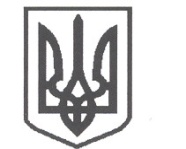 УКРАЇНАСРІБНЯНСЬКА СЕЛИЩНА РАДАВИКОНАВЧИЙ КОМІТЕТРІШЕННЯ26 листопада 2021 року     					                 		№ 271смт СрібнеПро розгляд заяви  гр. МИХАЙЛЮКА О.І.,жителя  вул. Молодіжна 8, смт Срібне Прилуцького району, Чернігівської областіРозглянувши заяву гр. МИХАЙЛЮКА Олега Івановича,  жителя            вул. Молодіжна 8, смт Срібне, Прилуцького району, Чернігівської області та матеріали, подані до виконкому, про зміну адреси житлового будинку та земельної ділянки з кадастровим номером 7425155100:01:022:0157, відповідно до ст. 37 Закону України «Про місцеве самоврядування в Україні», виконавчий комітет селищної ради вирішив:Змінити  адресу житлового будинку та земельної ділянки з кадастровим номером 7425155100:01:022:0157, які належать на праві приватної власності МИХАЙЛЮКУ Олегу Івановичу з вул. Молодіжна 8, смт Срібне, Прилуцького району, Чернігівської області на вул. Молодіжна 8 а, смт Срібне, Прилуцького району, Чернігівської області.МИХАЙЛЮКУ Олегу Івановичу привести у відповідність технічну та правоустановчу документацію на об’єкти зазначені в п.1 даного рішення.Контроль  за   виконанням  цього   рішення  покласти  на  керуючого справами (секретаря) виконавчого комітету Ірину ГЛЮЗО.Перший заступникселищного голови							     Віталій ЖЕЛІБА